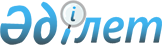 Отдельные вопросы республиканских государственных предприятий Хозяйственного управления Парламента Республики КазахстанПостановление Правительства Республики Казахстан от 17 января 2003 года N 33      Правительство Республики Казахстан постановляет: 

      1. Реорганизовать: 

      1) "Государственное предприятие на праве хозяйственного ведения Производственно-эксплуатационное предприятие Парламента Республики Казахстан" путем его преобразования в Республиканское государственное казенное предприятие "Дирекция административных зданий Хозяйственного управления Парламента Республики Казахстан" (далее - Предприятие); 

      2) "Коммунальное Государственное предприятие на праве хозяйственного ведения Жилищно-коммунальное хозяйство Хозяйственного управления Парламента Республики Казахстан" путем преобразования в Республиканское государственное казенное предприятие "Дирекция по эксплуатации служебного жилья Хозяйственного управления Парламента Республики Казахстан" (далее - Дирекция). 

      2. Определить основным предметом деятельности: 

      1) Предприятия - осуществление эксплуатации служебных зданий Хозяйственного управления Парламента Республики Казахстан и выполнение снабженческих функций; 

      2) Дирекции - осуществление эксплуатации служебного жилья Хозяйственного управления Парламента Республики Казахстан и выполнение снабженческих функций. 

      3. Хозяйственному управлению Парламента Республики Казахстан (по согласованию): 

      1) представить на утверждение в Комитет государственного имущества и приватизации Министерства финансов Республики Казахстан уставы вновь образованных организаций и обеспечить их государственную регистрацию в органах юстиции; 

      2) принять иные меры, вытекающие из настоящего постановления. 

      4. Утратил силу постановлением Правительства РК от 05.08.2013 № 796.

      5. Настоящее постановление вступает в силу со дня подписания.       Премьер-Министр 

      Республики Казахстан 
					© 2012. РГП на ПХВ «Институт законодательства и правовой информации Республики Казахстан» Министерства юстиции Республики Казахстан
				